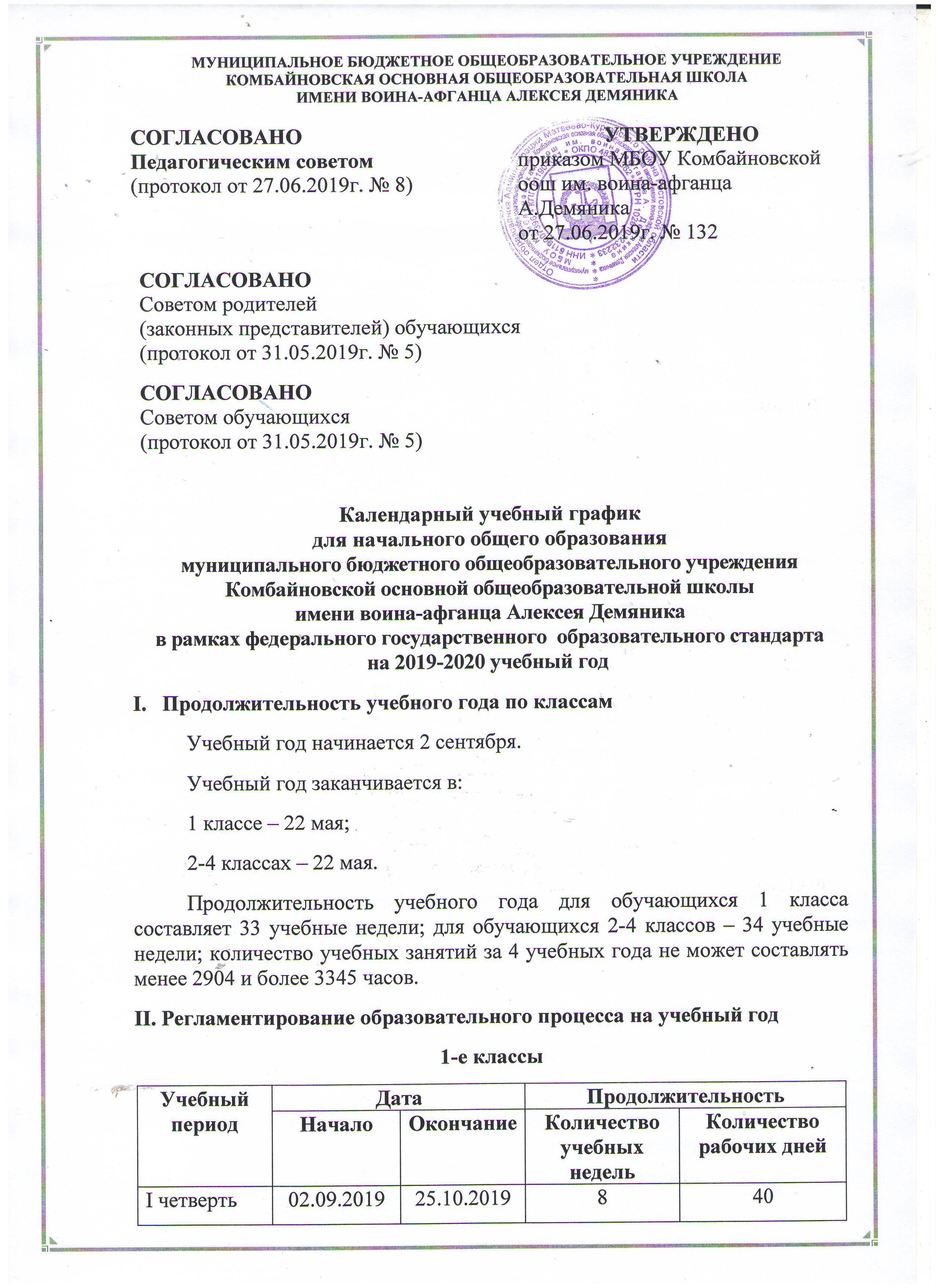 2–4-й классыIII. Продолжительность каникул, праздничных и выходных дней1-е классы2–4-й классыIV. Режим работы образовательной организацииV. Распределение образовательной недельной нагрузкиVI. Расписание звонков и перемен1-е классы2–4-й классыVII. Проведение промежуточной аттестации в переводных классах Промежуточная аттестация (годовая) в переводных классах проводится в соответствии с графиком административных контрольных работ в форме итоговой контрольной работы; диктанта с грамматическим заданием; сочинения; тестирования; защиты проектно-исследовательской работы; защиты реферата; собеседования в сроки установленные решением Педагогического совета и утвержденные приказом директора школы без прекращения общеобразовательного процесса.II четверть04.11.201930.12.2019840III четверть13.01.202020.03.2020945IV четверть30.03.202022.05.2020840Итого в учебном годуИтого в учебном годуИтого в учебном году33165Учебный периодДатаДатаПродолжительностьПродолжительностьУчебный периодНачало Окончание Количество учебных недельКоличество рабочих дней I четверть02.09.201925.10.2019840II четверть04.11.201930.12.2019840III четверть13.01.202020.03.20201050IV четверть30.03.202022.05.2020840Итого в учебном годуИтого в учебном годуИтого в учебном году34170Каникулярный периодДатаДатаПродолжительность каникул, праздничных и выходных дней в календарных дняхКаникулярный периодНачало Окончание Продолжительность каникул, праздничных и выходных дней в календарных дняхОсенние каникулы26.10.201903.11.20199Зимние каникулы31.12.201912.01.202013Дополнительные каникулы17.02.202023.02.20207Весенние каникулы21.03.202029.03.20209Летние каникулы23.05.202031.08.202094Праздничные дниПраздничные дниПраздничные дни7Выходные дниВыходные дниВыходные дни79ИтогоИтогоИтого211Каникулярный периодДатаДатаПродолжительность каникул, праздничных и выходных дней в календарных дняхКаникулярный периодНачало Окончание Продолжительность каникул, праздничных и выходных дней в календарных дняхОсенние каникулы26.10.201903.11.20199Зимние каникулы31.12.201912.01.202013Весенние каникулы21.03.202029.03.20209Летние каникулы23.05.202031.08.202094Праздничные дниПраздничные дниПраздничные дни7Выходные дниВыходные дниВыходные дни79ИтогоИтогоИтого211Период учебной деятельности1-е классы2–4-й классыУчебная неделя (дней)5 дней5 днейУрок (минут)35 минут (1-е полугодие)45 минут (2-е полугодие)45 минутПерерыв (минут)10-20 минут, динамическая пауза – 40 минут10-20 минутПериодичность промежуточной аттестации-По четвертямОбразовательная деятельностьНедельная нагрузка (5-дневная учебная неделя)
в академических часахНедельная нагрузка (5-дневная учебная неделя)
в академических часахНедельная нагрузка (5-дневная учебная неделя)
в академических часахНедельная нагрузка (5-дневная учебная неделя)
в академических часахОбразовательная деятельность1-е классы2-е классы3-е классы4-е классыУрочная21232323Внеурочная5555Образовательная деятельностьСентябрь-октябрьНоябрь-декабрьЯнварь-май1-й урок08:30 — 09:0508:30 — 09:0508:30 — 09:151-я перемена09:05 — 09:1509:05 — 09:1509:15 — 09:252-й урок09:15 — 09:5009:15 — 09:5009:25 — 10:10Динамическая пауза09:50 — 10:3009:50 — 10:3010:10 — 10:503-й урок10:30 — 11:0510:30 — 11:0510:50 — 11:353-я перемена-11:05 — 11:1511:35 — 11:454-й урок-11:15 — 11:5011:45 — 12:304-я перемена-11:50 — 12:0012:30 — 12:405-й урок-12:00 — 12:3512:40 — 13:25Внеурочная деятельность С 12:00С 13:30С 14:05УрокПродолжительность урокаПродолжительность перемены1-й08:30 — 09:1510 минут2-й09:25 — 10:1010 минут3-й10:20 — 11:0520 минут4-й11:25 — 12:1010 минут5-й12:20 — 13:0510 минутВнеурочная деятельностьС 13:50 Не менее 10 минут между занятиямиКлассПредметФорма промежуточной аттестацииПериодичность промежуточной аттестации2Русский языкДиктант с грамматическим заданием1 раз в четверть2ЛитератураТестовая работа1 раз в конце года2Иностранный языкТестовая работа1 раз в конце года2МатематикаКонтрольная работа1 раз в четверть2Окружающий мирЭкспертная оценка проекта1 раз в конце года2Физическая культураСдача нормативов1 раз в конце года3Русский языкДиктант с грамматическим заданием1 раз в четверть3ЛитератураТестовая работа1 раз в конце года3Иностранный языкТестовая работа1 раз в конце года3МатематикаКонтрольная работа1 раз в четверть3Окружающий мирЭкспертная оценка проекта1 раз в конце года3Физическая культураСдача нормативов1 раз в конце года4Русский языкДиктант с грамматическим заданием1 раз в четверть4ЛитератураТестовая работа1 раз в конце года4Иностранный языкТестовая работа1 раз в конце года4МатематикаКонтрольная работа1 раз в четверть4Окружающий мирЭкспертная оценка проекта1 раз в конце года4Физическая культураСдача нормативов1 раз в конце года